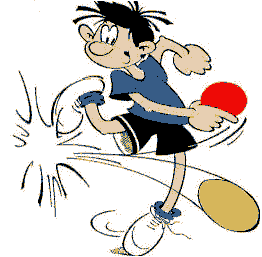 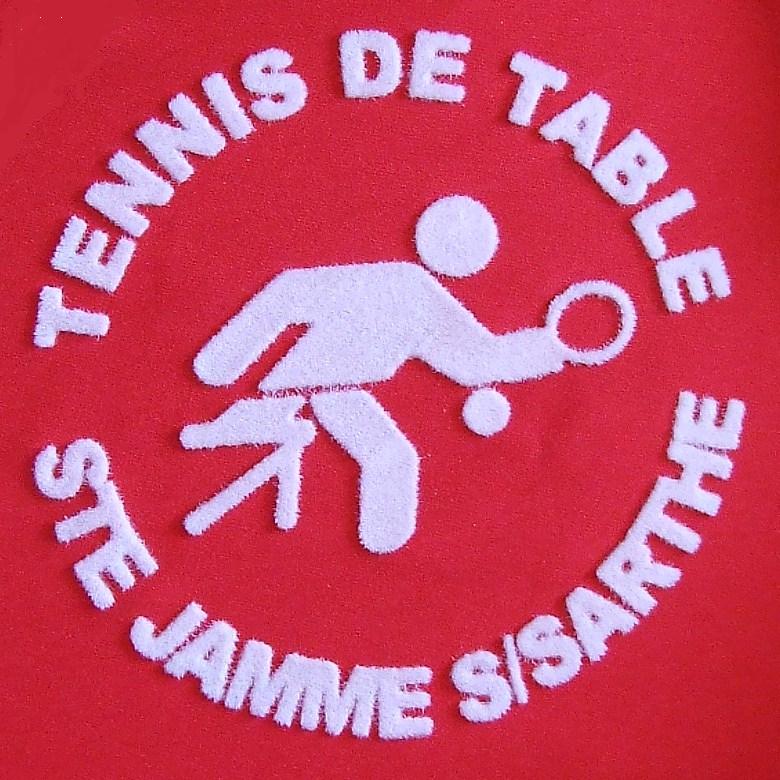 CADRE RÉSERVÉ AU CLUB          N° du club : 12720005  		N° de licence : …………………….INFORMATIONS GÉNÉRALESNom : …………………………………….. 		Prénom : ……………………………………….Sexe :    M       F 					Date de naissance : ……. / ……. / ……………....Nom de naissance  ………………………………	Lieu de naissance: ………………………………Adresse : …………………………………………………………………………………………………Code postal : ………………… . 	Ville : ………………………………………………………….. fixe : ……………………………………		 portable : …………………………………...Email : ……………………………@.......................................................Souhaite s’inscrire * à Sainte-Jamme Tennis de Table en : Compétitions par équipe       Compétitions par équipes et individuelles       Loisir*(pour les jeunes, voir avec les responsables du club)Souhaite une attestation : oui   non DROIT À L'IMAGE Des photos peuvent être prises lors des événements sportifs.  Je consens à la publication de mon image (Facebook, site internet, presse, salle TT)CERTIFICAT MÉDICALPour l’obtention de la licence, vous devez fournir un certificat médical de moins d’un an (adultes)Date du certificat médical : ……. / ……. / ……………....MONTANT DU PAIEMENT (voir cotisations saison 2021/2022) : ……………..€ chèque 	 espèces 	 coupons sport 	 chèques vacances Signature du joueur (ou des parents pour les mineurs) 